РЕШЕНИЕРассмотрев проект решения Городской Думы Петропавловск-Камчатского городского округа о намерении администрации Петропавловск-Камчатского городского округа заключить соглашение о сотрудничестве с администрацией городского округа «Город Чита», руководствуясь частью 2 статьи 5 Устава Петропавловск-Камчатского городского округа, частью 7 статьи 3 Решения Городской Думы Петропавловск-Камчатского городского округа от 02.09.2014 № 252-нд «О порядке участия Петропавловск-Камчатского городского округа в организациях межмуниципального сотрудничества», Городская Дума Петропавловск-Камчатского городского округаРЕШИЛА:1. Одобрить намерение администрации Петропавловск-Камчатского городского округа заключить соглашение о сотрудничестве с администрацией городского округа «Город Чита».2. Рекомендовать Главе Петропавловск-Камчатского городского округа организовать работу по заключению соглашения о сотрудничестве между администрацией Петропавловск-Камчатского городского округа и 
администрацией городского округа «Город Чита».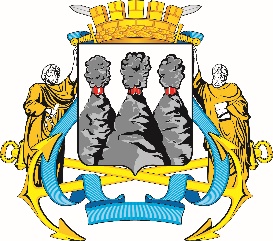 ГОРОДСКАЯ ДУМАПЕТРОПАВЛОВСК-КАМЧАТСКОГО ГОРОДСКОГО ОКРУГАот 23.12.2020 № 824-р34-я сессияг.Петропавловск-КамчатскийО намерении администрации Петропавловск-Камчатского городского округа заключить соглашение 
о сотрудничестве с администрацией городского округа «Город Чита» Председатель Городской Думы Петропавловск-Камчатского городского округа Г.В. Монахова